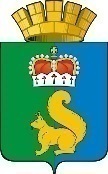 ПОСТАНОВЛЕНИЕАДМИНИСТРАЦИИ ГАРИНСКОГО ГОРОДСКОГО ОКРУГАВ соответствии с Федеральным законом от  06 октября 2003 года № 131-ФЗ «Об общих принципах организации местного самоуправления в Российской Федерации»,   постановлением администрации Гаринского городского округа от 14.04.2021 № 136 «Об утверждении Порядка формирования и реализации муниципальных программ Гаринского городского округа», решением Думы Гаринского городского округа от 27.07.2023 г №  75/17 «О внесении изменений в Решение Думы Гаринского городского округа от 15.12.2022 № 24/5 «О бюджете Гаринского городского округа на 2023 и плановый период 2024 и 2025 годов», руководствуясь Уставом Гаринского городского округа,ПОСТАНОВЛЯЮ:Внести в постановление администрации от 23.12.2022 № 568 «Об утверждении муниципальной программы «Развитие Гаринского городского округа до 2028 года» следующие изменения:1) в паспорте муниципальной программы «Развитие Гаринского городского округа до 2028 года» строку «Объемы финансирования муниципальной программы по годам реализации, тыс. рублей» изложить в следующей редакции:2) в Приложении № 2 к муниципальной программе «Развитие Гаринского городского округа до 2028 года» План мероприятий по выполнению муниципальной программы «Развитие Гаринского городского округа до 2028 года» изложить в новой редакции согласно приложению №1 (прилагается).Настоящее постановление опубликовать (обнародовать).Приложение № 1к постановлению администрации Гаринского городского округаот 22.08.2023 № 277 Приложение № 2 к муниципальной программе«Развитие Гаринского городского округа до 2028 года»ПЛАН МЕРОПРИЯТИЙпо выполнению муниципальной программы «Развитие Гаринского городского округа до 2028 года»22.08.2023п.г.т. Гари          № 277О внесении изменений в постановление администрации от 23.12.2022 № 568 «Об утверждении муниципальной программы «Развитие Гаринского городского округа до 2028 года»Объемы финансирования муниципальной программы по годам реализации, тыс. рублейВСЕГО: 314 244,654 тыс. рублейв том числе:2023 год – 55 704,354 тыс. рублей,
2024 год – 59 244,537 тыс. рублей,
2025 год – 61 155,387 тыс. рублей,
2026 год – 46 046,792 тыс. рублей,
2027 год – 46 046,792 тыс. рублей,
2028 год – 46 046,792 тыс. рублейиз них:федеральный бюджет 0 тыс. рублейв том числе:2023год–0,00 тыс.рублей,
2024год–0,00 тыс. рублей,
2025год – 0,00 тыс. рублей,
2026год –0,00 тыс. рублей,
2027год – 0,00 тыс. рублей,
2028 год -0,00тыс. рублейобластной бюджет 43 471,2 тыс. рублейв том числе:2023 год - 13 940,8 тыс. рублей,
2024 год – 14 498,2 тыс. рублей,
2025 год – 15 032,2 тыс. рублей,
2026 год - 0 тыс. рублей,
2027 год - 0 тыс. рублей,
2028 год - 0 тыс. рублейместный бюджет  270 773,454 тыс. рублейв том числе:2023 год – 41 763,554 тыс. рублей,
2024 год – 44 746,337 тыс. рублей,
2025 год – 46 123,187 тыс. рублей,
2026 год – 46 046,792 тыс. рублей,
2027 год – 46 046,792 тыс. рублей,
2028 год – 46 046,792 тыс. рублейвнебюджетные источники 0 тыс. рублейв том числе:2023год–0,00 тыс.рублей,
2024год–0,00 тыс. рублей,
2025год – 0,00 тыс. рублей,
2026год –0,00 тыс. рублей,
2027год – 0,00 тыс. рублей,
2028 год -0,00тыс. рублейГлаваГаринского городского округа                                С.Е. Величко№ строкиНаименование мероприятия/Источники расходов на финансированиеОбъёмы расходов на выполнение мероприятия за счёт всех источников ресурсного обеспечения, тыс. руб.Объёмы расходов на выполнение мероприятия за счёт всех источников ресурсного обеспечения, тыс. руб.Объёмы расходов на выполнение мероприятия за счёт всех источников ресурсного обеспечения, тыс. руб.Объёмы расходов на выполнение мероприятия за счёт всех источников ресурсного обеспечения, тыс. руб.Объёмы расходов на выполнение мероприятия за счёт всех источников ресурсного обеспечения, тыс. руб.Объёмы расходов на выполнение мероприятия за счёт всех источников ресурсного обеспечения, тыс. руб.Объёмы расходов на выполнение мероприятия за счёт всех источников ресурсного обеспечения, тыс. руб.Номера целевых показателей, на достижение которых направлены мероприятияНомера целевых показателей, на достижение которых направлены мероприятия№ строкиНаименование мероприятия/Источники расходов на финансированиевсего2023 год2024 год2025 год2026 год2027 год2028 годНомера целевых показателей, на достижение которых направлены мероприятияНомера целевых показателей, на достижение которых направлены мероприятия12345678910101ВСЕГО ПО МУНИЦИПАЛЬНОЙ ПРОГРАММЕ, В ТОМ ЧИСЛЕ:314244,6540055704,3540059244,5370061155,3870046046,7920046046,7920046046,79200хх2федеральный бюджет0,000000,000000,000000,000000,000000,000000,00000хх3областной бюджет43471,2000013940,8000014498,2000015032,200000,000000,000000,00000хх4местный бюджет270773,4540041763,5540044746,3370046123,1870046046,7920046046,7920046046,79200хх5внебюджетные источники0,000000,000000,000000,000000,000000,000000,00000хх6Капитальные вложенияКапитальные вложенияКапитальные вложенияКапитальные вложенияКапитальные вложенияКапитальные вложенияКапитальные вложенияКапитальные вложенияКапитальные вложенияКапитальные вложения7федеральный бюджет0,000000,000000,000000,000000,000000,000000,00000хх8областной бюджет0,000000,000000,000000,000000,000000,000000,00000хх9местный бюджет0,000000,000000,000000,000000,000000,000000,00000хх10внебюджетные источники0,000000,000000,000000,000000,000000,000000,00000хх11Прочие нуждыПрочие нуждыПрочие нуждыПрочие нуждыПрочие нуждыПрочие нуждыПрочие нуждыПрочие нуждыПрочие нуждыПрочие нужды12федеральный бюджет0,000000,000000,000000,000000,000000,000000,00000хх13областной бюджет43471,2000013940,8000014498,2000015032,200000,000000,000000,00000хх14местный бюджет270773,4540041763,5540044746,3370046123,1870046046,7920046046,7920046046,79200хх15внебюджетные источники0,000000,000000,000000,000000,000000,000000,00000хх16ПОДПРОГРАММА  1. «СОВЕРШЕНСТВОВАНИЕ СОЦИАЛЬНО-ЭКОНОМИЧЕСКОЙ ПОЛИТИКИ НА ТЕРРИТОРИИ ГАРИНСКОГО ГОРОДСКОГО ОКРУГА»ПОДПРОГРАММА  1. «СОВЕРШЕНСТВОВАНИЕ СОЦИАЛЬНО-ЭКОНОМИЧЕСКОЙ ПОЛИТИКИ НА ТЕРРИТОРИИ ГАРИНСКОГО ГОРОДСКОГО ОКРУГА»ПОДПРОГРАММА  1. «СОВЕРШЕНСТВОВАНИЕ СОЦИАЛЬНО-ЭКОНОМИЧЕСКОЙ ПОЛИТИКИ НА ТЕРРИТОРИИ ГАРИНСКОГО ГОРОДСКОГО ОКРУГА»ПОДПРОГРАММА  1. «СОВЕРШЕНСТВОВАНИЕ СОЦИАЛЬНО-ЭКОНОМИЧЕСКОЙ ПОЛИТИКИ НА ТЕРРИТОРИИ ГАРИНСКОГО ГОРОДСКОГО ОКРУГА»ПОДПРОГРАММА  1. «СОВЕРШЕНСТВОВАНИЕ СОЦИАЛЬНО-ЭКОНОМИЧЕСКОЙ ПОЛИТИКИ НА ТЕРРИТОРИИ ГАРИНСКОГО ГОРОДСКОГО ОКРУГА»ПОДПРОГРАММА  1. «СОВЕРШЕНСТВОВАНИЕ СОЦИАЛЬНО-ЭКОНОМИЧЕСКОЙ ПОЛИТИКИ НА ТЕРРИТОРИИ ГАРИНСКОГО ГОРОДСКОГО ОКРУГА»ПОДПРОГРАММА  1. «СОВЕРШЕНСТВОВАНИЕ СОЦИАЛЬНО-ЭКОНОМИЧЕСКОЙ ПОЛИТИКИ НА ТЕРРИТОРИИ ГАРИНСКОГО ГОРОДСКОГО ОКРУГА»ПОДПРОГРАММА  1. «СОВЕРШЕНСТВОВАНИЕ СОЦИАЛЬНО-ЭКОНОМИЧЕСКОЙ ПОЛИТИКИ НА ТЕРРИТОРИИ ГАРИНСКОГО ГОРОДСКОГО ОКРУГА»ПОДПРОГРАММА  1. «СОВЕРШЕНСТВОВАНИЕ СОЦИАЛЬНО-ЭКОНОМИЧЕСКОЙ ПОЛИТИКИ НА ТЕРРИТОРИИ ГАРИНСКОГО ГОРОДСКОГО ОКРУГА»ПОДПРОГРАММА  1. «СОВЕРШЕНСТВОВАНИЕ СОЦИАЛЬНО-ЭКОНОМИЧЕСКОЙ ПОЛИТИКИ НА ТЕРРИТОРИИ ГАРИНСКОГО ГОРОДСКОГО ОКРУГА»17ВСЕГО ПО ПОДПРОГРАММЕ 1, В ТОМ ЧИСЛЕ:3039,63800477,45000496,54800516,41000516,41000516,41000516,41000хх18федеральный бюджет0,000000,000000,000000,000000,000000,000000,00000хх19областной бюджет0,000000,000000,000000,000000,000000,000000,00000хх20местный бюджет3039,63800477,45000496,54800516,41000516,41000516,41000516,41000хх21внебюджетные источники0,000000,000000,000000,000000,000000,000000,00000хх22«Прочие нужды»«Прочие нужды»«Прочие нужды»«Прочие нужды»«Прочие нужды»«Прочие нужды»«Прочие нужды»«Прочие нужды»«Прочие нужды»«Прочие нужды»23Всего по направлению «Прочие нужды», в том числе:3039,63800477,45000496,54800516,41000516,41000516,41000516,41000хх24федеральный бюджет0,000000,000000,000000,000000,000000,000000,00000хх25областной бюджет0,000000,000000,000000,000000,000000,000000,00000хх26местный бюджет3039,63800477,45000496,54800516,41000516,41000516,41000516,41000хх27внебюджетные источники0,000000,000000,000000,000000,000000,000000,00000хх28Мероприятие 1. Мониторинг реализации Стратегии социально-экономического развития Гаринского городского округа до 2030 года0,000000,000000,000000,000000,000000,000000,000001.1.1.1.1.1.1.1.29федеральный бюджет0,000000,000000,000000,000000,000000,000000,0000030областной бюджет0,000000,000000,000000,000000,000000,000000,0000031местный бюджет0,000000,000000,000000,000000,000000,000000,0000032внебюджетные источники0,000000,000000,000000,000000,000000,000000,0000033Мероприятие 2. Организация работы межведомственной комиссии по вопросам укрепления финансовой самостоятельности бюджета Гаринского городского округа0,000000,000000,000000,000000,000000,000000,000001.1.3.1.1.1.3.1.34федеральный бюджет0,000000,000000,000000,000000,000000,000000,0000035областной бюджет0,000000,000000,000000,000000,000000,000000,0000036местный бюджет0,000000,000000,000000,000000,000000,000000,0000037внебюджетные источники0,000000,000000,000000,000000,000000,000000,0000038Мероприятие 3. Подготовка доклада главы Гаринского городского округа о достигнутых значениях показателей для оценки эффективности деятельности органов местного самоуправления0,000000,000000,000000,000000,000000,000000,000001.2.2.1.                 1.2.2.2.1.2.2.1.                 1.2.2.2.39федеральный бюджет0,000000,000000,000000,000000,000000,000000,0000040областной бюджет0,000000,000000,000000,000000,000000,000000,0000041местный бюджет0,000000,000000,000000,000000,000000,000000,0000042внебюджетные источники0,000000,000000,000000,000000,000000,000000,0000043Мероприятие 4. Подготовка доклада об осуществлении муниципального контроля (надзора) на территории Гаринского городского округа0,000000,000000,000000,000000,000000,000000,000001.2.2.3.1.2.2.3.44федеральный бюджет0,000000,000000,000000,000000,000000,000000,0000045областной бюджет0,000000,000000,000000,000000,000000,000000,0000046местный бюджет0,000000,000000,000000,000000,000000,000000,0000047внебюджетные источники0,000000,000000,000000,000000,000000,000000,0000048Мероприятие 5. Предоставление гранта в форме субсидии  на реализацию мероприятий  по размещению информации о деятельности ОМС2562,18800496,54800516,41000516,41000516,41000516,410001.6.1.1.                       1.6.2.1.1.6.1.1.                       1.6.2.1.49федеральный бюджет0,000000,000000,000000,000000,000000,000000,0000050областной бюджет0,000000,000000,000000,000000,000000,000000,0000051местный бюджет3039,63800477,45000496,54800516,41000516,41000516,41000516,4100052внебюджетные источники0,000000,000000,000000,000000,000000,000000,0000053ПОДПРОГРАММА  2. «ИНФОРМАЦИОННОЕ ОБЩЕСТВО ГАРИНСКОГО ГОРОДСКОГО ОКРУГА»ПОДПРОГРАММА  2. «ИНФОРМАЦИОННОЕ ОБЩЕСТВО ГАРИНСКОГО ГОРОДСКОГО ОКРУГА»ПОДПРОГРАММА  2. «ИНФОРМАЦИОННОЕ ОБЩЕСТВО ГАРИНСКОГО ГОРОДСКОГО ОКРУГА»ПОДПРОГРАММА  2. «ИНФОРМАЦИОННОЕ ОБЩЕСТВО ГАРИНСКОГО ГОРОДСКОГО ОКРУГА»ПОДПРОГРАММА  2. «ИНФОРМАЦИОННОЕ ОБЩЕСТВО ГАРИНСКОГО ГОРОДСКОГО ОКРУГА»ПОДПРОГРАММА  2. «ИНФОРМАЦИОННОЕ ОБЩЕСТВО ГАРИНСКОГО ГОРОДСКОГО ОКРУГА»ПОДПРОГРАММА  2. «ИНФОРМАЦИОННОЕ ОБЩЕСТВО ГАРИНСКОГО ГОРОДСКОГО ОКРУГА»ПОДПРОГРАММА  2. «ИНФОРМАЦИОННОЕ ОБЩЕСТВО ГАРИНСКОГО ГОРОДСКОГО ОКРУГА»ПОДПРОГРАММА  2. «ИНФОРМАЦИОННОЕ ОБЩЕСТВО ГАРИНСКОГО ГОРОДСКОГО ОКРУГА»ПОДПРОГРАММА  2. «ИНФОРМАЦИОННОЕ ОБЩЕСТВО ГАРИНСКОГО ГОРОДСКОГО ОКРУГА»54ВСЕГО ПО ПОДПРОГРАММЕ 2, В ТОМ ЧИСЛЕ:142,4490022,9490023,9000023,9000023,9000023,9000023,90000хх55федеральный бюджет0,000000,000000,000000,000000,000000,000000,00000хх56областной бюджет0,000000,000000,000000,000000,000000,000000,00000хх57местный бюджет142,4490022,9490023,9000023,9000023,9000023,9000023,90000хх58внебюджетные источники0,000000,000000,000000,000000,000000,000000,00000хх59«Прочие нужды»«Прочие нужды»«Прочие нужды»«Прочие нужды»«Прочие нужды»«Прочие нужды»«Прочие нужды»«Прочие нужды»«Прочие нужды»«Прочие нужды»60Всего по направлению «Прочие нужды», в том числе:142,4490022,9490023,9000023,9000023,9000023,9000023,90000хх61федеральный бюджет0,000000,000000,000000,000000,000000,000000,00000хх62областной бюджет0,000000,000000,000000,000000,000000,000000,00000хх63местный бюджет142,4490022,9490023,9000023,9000023,9000023,9000023,90000хх64внебюджетные источники0,000000,000000,000000,000000,000000,000000,00000хх65Мероприятие 1. Содержание официального сайта администрации Гаринского городского округа142,4490022,9490023,9000023,9000023,9000023,9000023,900002.1.1.1.2.1.1.1.66федеральный бюджет0,000000,000000,000000,000000,000000,000000,0000067областной бюджет0,000000,000000,000000,000000,000000,000000,0000068местный бюджет142,4490022,9490023,9000023,9000023,9000023,9000023,9000069внебюджетные источники0,000000,000000,000000,000000,000000,000000,0000070ПОДПРОГРАММА  3. «СОЦИАЛЬНАЯ ПОДДЕРЖКА ОТДЕЛЬНЫХ КАТЕГОРИЙ ГРАЖДАН»ПОДПРОГРАММА  3. «СОЦИАЛЬНАЯ ПОДДЕРЖКА ОТДЕЛЬНЫХ КАТЕГОРИЙ ГРАЖДАН»ПОДПРОГРАММА  3. «СОЦИАЛЬНАЯ ПОДДЕРЖКА ОТДЕЛЬНЫХ КАТЕГОРИЙ ГРАЖДАН»ПОДПРОГРАММА  3. «СОЦИАЛЬНАЯ ПОДДЕРЖКА ОТДЕЛЬНЫХ КАТЕГОРИЙ ГРАЖДАН»ПОДПРОГРАММА  3. «СОЦИАЛЬНАЯ ПОДДЕРЖКА ОТДЕЛЬНЫХ КАТЕГОРИЙ ГРАЖДАН»ПОДПРОГРАММА  3. «СОЦИАЛЬНАЯ ПОДДЕРЖКА ОТДЕЛЬНЫХ КАТЕГОРИЙ ГРАЖДАН»ПОДПРОГРАММА  3. «СОЦИАЛЬНАЯ ПОДДЕРЖКА ОТДЕЛЬНЫХ КАТЕГОРИЙ ГРАЖДАН»ПОДПРОГРАММА  3. «СОЦИАЛЬНАЯ ПОДДЕРЖКА ОТДЕЛЬНЫХ КАТЕГОРИЙ ГРАЖДАН»ПОДПРОГРАММА  3. «СОЦИАЛЬНАЯ ПОДДЕРЖКА ОТДЕЛЬНЫХ КАТЕГОРИЙ ГРАЖДАН»ПОДПРОГРАММА  3. «СОЦИАЛЬНАЯ ПОДДЕРЖКА ОТДЕЛЬНЫХ КАТЕГОРИЙ ГРАЖДАН»71ВСЕГО ПО ПОДПРОГРАММЕ 3, В ТОМ ЧИСЛЕ:42060,2000013488,3000014025,0000014546,900000,000000,000000,00000хх72федеральный бюджет0,000000,000000,000000,000000,000000,000000,00000хх73областной бюджет42060,2000013488,3000014025,0000014546,900000,000000,000000,00000хх74местный бюджет0,000000,000000,000000,000000,000000,000000,00000хх75внебюджетные источники0,000000,000000,000000,000000,000000,000000,00000хх76«Прочие нужды»«Прочие нужды»«Прочие нужды»«Прочие нужды»«Прочие нужды»«Прочие нужды»«Прочие нужды»«Прочие нужды»«Прочие нужды»«Прочие нужды»77Всего по направлению «Прочие нужды», в том числе:42060,2000013488,3000014025,0000014546,900000,000000,000000,00000хх78федеральный бюджет0,000000,000000,000000,000000,000000,000000,00000хх79областной бюджет42060,2000013488,3000014025,0000014546,900000,000000,000000,00000хх80местный бюджет0,000000,000000,000000,000000,000000,000000,00000хх81внебюджетные источники0,000000,000000,000000,000000,000000,000000,00000хх82Мероприятие 1. Осуществление государственного полномочия Свердловской области по предоставлению отдельным категориям граждан компенсаций расходов на оплату жилого помещения и коммунальных услуг35381,7220011293,9000011807,7090012280,113000,000000,000000,000003.1.1.2.3.1.1.2.83федеральный бюджет0,000000,000000,000000,000000,000000,000000,00000хх84областной бюджет35381,7220011293,9000011807,7090012280,113000,000000,000000,00000хх85местный бюджет0,000000,000000,000000,000000,000000,000000,00000хх86внебюджетные источники0,000000,000000,000000,000000,000000,000000,00000хх87Мероприятие 2. Осуществление государственных полномочий Свердловской области по предоставлению гражданам субсидий на оплату жилого помещения и коммунальных услуг28,200009,000009,400009,800000,000000,000000,000003.1.1.1.3.1.1.1.88федеральный бюджет0,000000,000000,000000,000000,000000,000000,0000089областной бюджет28,200009,000009,400009,800000,000000,000000,0000090местный бюджет0,000000,000000,000000,000000,000000,000000,0000091внебюджетные источники0,000000,000000,000000,000000,000000,000000,0000092Мероприятие 3. Осуществление государственного полномочия Российской Федерации по предоставлению отдельным категориям граждан компенсации расходов на оплату жилого помещения и коммунальных услуг2829,00000943,10000943,00000942,900000,000000,000000,000003.1.1.3.                    3.1.1.3.                    93федеральный бюджет0,000000,000000,000000,000000,000000,000000,0000094областной бюджет2829,00000943,10000943,00000942,900000,000000,000000,0000095местный бюджет0,000000,000000,000000,000000,000000,000000,0000096внебюджетные источники0,000000,000000,000000,000000,000000,000000,0000097Мероприятие 4. Организация по осуществлению государственного полномочия Свердловской области по предоставлению отдельным категориям граждан компенсации расходов на оплату жилого помещения и коммунальных услуг (содержание отдела по выплате компенсации и социальным выплатам)3751,278001242,300001229,891001279,087000,000000,000000,000003.1.1.4.3.1.1.4.98федеральный бюджет0,000000,000000,000000,000000,000000,000000,0000099областной бюджет3751,278001242,300001229,891001279,087000,000000,000000,00000100местный бюджет0,000000,000000,000000,000000,000000,000000,00000101внебюджетные источники0,000000,000000,000000,000000,000000,000000,00000102Мероприятие 5. Осуществление государственного полномочия Свердловской области по предоставлению гражданам, мер социальной поддержки по частичному освобождению от платы за коммунальные услуги 70,000000,0000035,0000035,000000,000000,000000,000003.1.2.1.3.1.2.1.103федеральный бюджет0,000000,000000,000000,000000,000000,000000,00000хх104областной бюджет70,000000,0000035,0000035,000000,000000,000000,00000хх105местный бюджет0,000000,000000,000000,000000,000000,000000,00000хх106внебюджетные источники0,000000,000000,000000,000000,000000,000000,00000хх107ПОДПРОГРАММА 4. «ОРГАНИЗАЦИЯ ПОХОРОННОГО ДЕЛА В ГАРИНСКОМ ГОРОДСКОМ ОКРУГЕ»ПОДПРОГРАММА 4. «ОРГАНИЗАЦИЯ ПОХОРОННОГО ДЕЛА В ГАРИНСКОМ ГОРОДСКОМ ОКРУГЕ»ПОДПРОГРАММА 4. «ОРГАНИЗАЦИЯ ПОХОРОННОГО ДЕЛА В ГАРИНСКОМ ГОРОДСКОМ ОКРУГЕ»ПОДПРОГРАММА 4. «ОРГАНИЗАЦИЯ ПОХОРОННОГО ДЕЛА В ГАРИНСКОМ ГОРОДСКОМ ОКРУГЕ»ПОДПРОГРАММА 4. «ОРГАНИЗАЦИЯ ПОХОРОННОГО ДЕЛА В ГАРИНСКОМ ГОРОДСКОМ ОКРУГЕ»ПОДПРОГРАММА 4. «ОРГАНИЗАЦИЯ ПОХОРОННОГО ДЕЛА В ГАРИНСКОМ ГОРОДСКОМ ОКРУГЕ»ПОДПРОГРАММА 4. «ОРГАНИЗАЦИЯ ПОХОРОННОГО ДЕЛА В ГАРИНСКОМ ГОРОДСКОМ ОКРУГЕ»ПОДПРОГРАММА 4. «ОРГАНИЗАЦИЯ ПОХОРОННОГО ДЕЛА В ГАРИНСКОМ ГОРОДСКОМ ОКРУГЕ»ПОДПРОГРАММА 4. «ОРГАНИЗАЦИЯ ПОХОРОННОГО ДЕЛА В ГАРИНСКОМ ГОРОДСКОМ ОКРУГЕ»ПОДПРОГРАММА 4. «ОРГАНИЗАЦИЯ ПОХОРОННОГО ДЕЛА В ГАРИНСКОМ ГОРОДСКОМ ОКРУГЕ»108ВСЕГО ПО ПОДПРОГРАММЕ 4, В ТОМ ЧИСЛЕ:1208,60000207,00000198,80000200,70000200,70000200,70000200,70000хх109федеральный бюджет0,000000,000000,000000,000000,000000,000000,00000хх110областной бюджет0,000000,000000,000000,000000,000000,000000,00000хх111местный бюджет1208,60000207,00000198,80000200,70000200,70000200,70000200,70000хх112внебюджетные источники0,000000,000000,000000,000000,000000,000000,00000хх113 «Прочие нужды» «Прочие нужды» «Прочие нужды» «Прочие нужды» «Прочие нужды» «Прочие нужды» «Прочие нужды» «Прочие нужды» «Прочие нужды»114Всего по направлению «Прочие нужды», в том числе:1208,60000207,00000198,80000200,70000200,70000200,70000200,70000хх115федеральный бюджет0,000000,000000,000000,000000,000000,000000,00000хх116областной бюджет0,000000,000000,000000,000000,000000,000000,00000хх117местный бюджет1208,60000207,00000198,80000200,70000200,70000200,70000200,70000хх118внебюджетные источники0,000000,000000,000000,000000,000000,000000,00000хх119Мероприятие 1. Ремонт ограждения кладбищ 10,0000010,000000,000000,000000,000000,000000,000004.1.1.2.4.1.1.2.120федеральный бюджет0,000000,000000,000000,000000,000000,000000,00000121областной бюджет0,000000,000000,000000,000000,000000,000000,00000122местный бюджет10,0000010,000000,000000,000000,000000,000000,00000123внебюджетные источники0,000000,000000,000000,000000,000000,000000,00000124Мероприятие 2. Санитарное содержание кладбищ 1198,60000197,00000198,80000200,70000200,70000200,70000200,700004.1.1.2.4.1.1.2.125федеральный бюджет0,000000,000000,000000,000000,000000,000000,00000126областной бюджет0,000000,000000,000000,000000,000000,000000,00000127местный бюджет1198,60000197,00000198,80000200,70000200,70000200,70000200,70000128внебюджетные источники0,000000,000000,000000,000000,000000,000000,00000129ПОДПРОГРАММА  5. «УПРАВЛЕНИЕ МУНИЦИПАЛЬНЫМ ИМУЩЕСТВОМ»ПОДПРОГРАММА  5. «УПРАВЛЕНИЕ МУНИЦИПАЛЬНЫМ ИМУЩЕСТВОМ»ПОДПРОГРАММА  5. «УПРАВЛЕНИЕ МУНИЦИПАЛЬНЫМ ИМУЩЕСТВОМ»ПОДПРОГРАММА  5. «УПРАВЛЕНИЕ МУНИЦИПАЛЬНЫМ ИМУЩЕСТВОМ»ПОДПРОГРАММА  5. «УПРАВЛЕНИЕ МУНИЦИПАЛЬНЫМ ИМУЩЕСТВОМ»ПОДПРОГРАММА  5. «УПРАВЛЕНИЕ МУНИЦИПАЛЬНЫМ ИМУЩЕСТВОМ»ПОДПРОГРАММА  5. «УПРАВЛЕНИЕ МУНИЦИПАЛЬНЫМ ИМУЩЕСТВОМ»ПОДПРОГРАММА  5. «УПРАВЛЕНИЕ МУНИЦИПАЛЬНЫМ ИМУЩЕСТВОМ»ПОДПРОГРАММА  5. «УПРАВЛЕНИЕ МУНИЦИПАЛЬНЫМ ИМУЩЕСТВОМ»ПОДПРОГРАММА  5. «УПРАВЛЕНИЕ МУНИЦИПАЛЬНЫМ ИМУЩЕСТВОМ»130ВСЕГО ПО ПОДПРОГРАММЕ 5, В ТОМ ЧИСЛЕ:283,91400125,9190081,6000076,395000,000000,000000,00000хх131федеральный бюджет0,000000,000000,000000,000000,000000,000000,00000хх132областной бюджет0,000000,000000,000000,000000,000000,000000,00000хх133местный бюджет283,91400125,9190081,6000076,395000,000000,000000,00000хх134внебюджетные источники0,000000,000000,000000,000000,000000,000000,00000хх135«Прочие нужды»«Прочие нужды»«Прочие нужды»«Прочие нужды»«Прочие нужды»«Прочие нужды»«Прочие нужды»«Прочие нужды»«Прочие нужды»«Прочие нужды»136Всего по направлению «Прочие нужды», в том числе:283,91400125,9190081,6000076,395000,000000,000000,00000хх137федеральный бюджет0,000000,000000,000000,000000,000000,000000,00000хх138областной бюджет0,000000,000000,000000,000000,000000,000000,00000хх139местный бюджет283,91400125,9190081,6000076,395000,000000,000000,00000хх140внебюджетные источники0,000000,000000,000000,000000,000000,000000,00000хх141Мероприятие 1. Работы по технической инвентаризации, кадастровые работы, регистрация прав в отношении земельных участков и объектов муниципального имущества216,2490094,6890060,7800060,780000,000000,000000,000005.2.1.1.5.2.1.1.142федеральный бюджет0,000000,000000,000000,000000,000000,000000,00000хх143областной бюджет0,000000,000000,000000,000000,000000,000000,00000хх144местный бюджет216,2490094,6890060,7800060,780000,000000,000000,00000хх145внебюджетные источники0,000000,000000,000000,000000,000000,000000,00000хх146Мероприятие 2. Экспертиза и оценка стоимости муниципального  имущества (бесхозяйного имущества)0,000000,000000,000000,000000,000000,000000,000005.2.1.2.                                  5.2.1.3.5.2.1.2.                                  5.2.1.3.147федеральный бюджет0,000000,000000,000000,000000,000000,000000,00000хх148областной бюджет0,000000,000000,000000,000000,000000,000000,00000хх149местный бюджет0,000000,000000,000000,000000,000000,000000,00000хх150внебюджетные источники0,000000,000000,000000,000000,000000,000000,00000хх151Мероприятие 3. Работы направленные  на обслуживание и списание объектов муниципального казенного имущества67,6650031,2300020,8200015,615000,000000,000000,000005.2.1.1.5.2.1.1.152федеральный бюджет0,000000,000000,000000,000000,000000,000000,00000хх153областной бюджет0,000000,000000,000000,000000,000000,000000,00000хх154местный бюджет67,6650031,2300020,8200015,615000,000000,000000,00000хх155внебюджетные источники0,000000,000000,000000,000000,000000,000000,00000хх156ПОДПРОГРАММА  6. «ОБЕСПЕЧЕНИЕ  РЕАЛИЗАЦИИ МУНИЦИПАЛЬНОЙ ПРОГРАММЫ «РАЗВИТИЕ ГАРИНСКОГО ГОРОДСКОГО ОКРУГА ДО 2028 ГОДА»ПОДПРОГРАММА  6. «ОБЕСПЕЧЕНИЕ  РЕАЛИЗАЦИИ МУНИЦИПАЛЬНОЙ ПРОГРАММЫ «РАЗВИТИЕ ГАРИНСКОГО ГОРОДСКОГО ОКРУГА ДО 2028 ГОДА»ПОДПРОГРАММА  6. «ОБЕСПЕЧЕНИЕ  РЕАЛИЗАЦИИ МУНИЦИПАЛЬНОЙ ПРОГРАММЫ «РАЗВИТИЕ ГАРИНСКОГО ГОРОДСКОГО ОКРУГА ДО 2028 ГОДА»ПОДПРОГРАММА  6. «ОБЕСПЕЧЕНИЕ  РЕАЛИЗАЦИИ МУНИЦИПАЛЬНОЙ ПРОГРАММЫ «РАЗВИТИЕ ГАРИНСКОГО ГОРОДСКОГО ОКРУГА ДО 2028 ГОДА»ПОДПРОГРАММА  6. «ОБЕСПЕЧЕНИЕ  РЕАЛИЗАЦИИ МУНИЦИПАЛЬНОЙ ПРОГРАММЫ «РАЗВИТИЕ ГАРИНСКОГО ГОРОДСКОГО ОКРУГА ДО 2028 ГОДА»ПОДПРОГРАММА  6. «ОБЕСПЕЧЕНИЕ  РЕАЛИЗАЦИИ МУНИЦИПАЛЬНОЙ ПРОГРАММЫ «РАЗВИТИЕ ГАРИНСКОГО ГОРОДСКОГО ОКРУГА ДО 2028 ГОДА»ПОДПРОГРАММА  6. «ОБЕСПЕЧЕНИЕ  РЕАЛИЗАЦИИ МУНИЦИПАЛЬНОЙ ПРОГРАММЫ «РАЗВИТИЕ ГАРИНСКОГО ГОРОДСКОГО ОКРУГА ДО 2028 ГОДА»ПОДПРОГРАММА  6. «ОБЕСПЕЧЕНИЕ  РЕАЛИЗАЦИИ МУНИЦИПАЛЬНОЙ ПРОГРАММЫ «РАЗВИТИЕ ГАРИНСКОГО ГОРОДСКОГО ОКРУГА ДО 2028 ГОДА»ПОДПРОГРАММА  6. «ОБЕСПЕЧЕНИЕ  РЕАЛИЗАЦИИ МУНИЦИПАЛЬНОЙ ПРОГРАММЫ «РАЗВИТИЕ ГАРИНСКОГО ГОРОДСКОГО ОКРУГА ДО 2028 ГОДА»ПОДПРОГРАММА  6. «ОБЕСПЕЧЕНИЕ  РЕАЛИЗАЦИИ МУНИЦИПАЛЬНОЙ ПРОГРАММЫ «РАЗВИТИЕ ГАРИНСКОГО ГОРОДСКОГО ОКРУГА ДО 2028 ГОДА»157ВСЕГО ПО ПОДПРОГРАММЕ 6, В ТОМ ЧИСЛЕ:222663,6250034649,5080036587,6890037947,8820037826,1820037826,1820037826,18200хх158федеральный бюджет0,000000,000000,000000,000000,000000,000000,00000хх159областной бюджет359,60000116,10000121,80000121,700000,000000,000000,00000хх160местный бюджет222304,0250034533,4080036465,8890037826,1820037826,1820037826,1820037826,18200хх161внебюджетные источники0,000000,000000,000000,000000,000000,000000,00000хх162«Прочие нужды»«Прочие нужды»«Прочие нужды»«Прочие нужды»«Прочие нужды»«Прочие нужды»«Прочие нужды»«Прочие нужды»«Прочие нужды»163Всего по направлению «Прочие нужды», в том числе:222663,6250034649,5080036587,6890037947,8820037826,1820037826,1820037826,18200хх164федеральный бюджет0,000000,000000,000000,000000,000000,000000,00000хх165областной бюджет359,60000116,10000121,80000121,700000,000000,000000,00000хх166местный бюджет222304,0250034533,4080036465,8890037826,1820037826,1820037826,1820037826,18200хх167внебюджетные источники0,000000,000000,000000,000000,000000,000000,00000хх168Мероприятие 1. Обеспечение деятельности органов местного самоуправления (центральный аппарат администрации)142 698,73900     22 540,51500       23 347,98000       24 202,56100       24 202,56100       24 202,56100       24 202,56100   6.1.1.1.6.1.1.1.169федеральный бюджет0,000000,000000,000000,000000,000000,000000,00000хх170областной бюджет0,000000,000000,000000,000000,000000,000000,00000хх171местный бюджет     142 698,73900          22 540,51500          23 347,98000          24 202,56100          24 202,56100          24 202,56100          24 202,56100   хх172внебюджетные источники0,000000,000000,000000,000000,000000,000000,00000хх173Мероприятие 2. Осушествление государственного полномочия Свердловской области по созданию административных комиссий         357,00000             115,20000             120,90000             120,90000   0,00000 0,00000 0,00000 6.1.1.3.6.1.1.3.174федеральный бюджет0,000000,000000,000000,000000,000000,000000,00000хх175областной бюджет            357,00000               115,20000               120,90000               120,90000   0,00000 0,00000 0,00000 хх176местный бюджет0,000000,000000,000000,000000,000000,000000,00000хх177внебюджетные источники0,000000,000000,000000,000000,000000,000000,00000хх178Мероприятие 3. Осуществление государственных полномочий по составлению списков кандидатов в присяжные заседатели федеральных судей общей юрисдикции по муниципальным образованиям, расположенным на территории Свердловской области              2,00000                 0,70000                 0,70000                 0,60000   0,00000 0,00000 0,00000 6.1.1.5.6.1.1.5.179федеральный бюджет0,000000,000000,000000,000000,000000,000000,00000хх180областной бюджет                2,00000                   0,70000                   0,70000                   0,60000   0,00000 0,00000 0,00000 хх181местный бюджет0,000000,000000,000000,000000,000000,000000,00000хх182внебюджетные источники0,000000,000000,000000,000000,000000,000000,00000хх183Мероприятие 4. Обеспечение деятельности подведомственных  учреждений (МКУ "Городское хозяйство")79605,2860011992,8930013117,9090013623,6210013623,6210013623,6210013623,62100  6.1.1.2.  6.1.1.2.184федеральный бюджет0,000000,000000,000000,000000,000000,000000,00000хх185областной бюджет0,000000,000000,000000,000000,000000,000000,00000хх186местный бюджет79605,2860011992,8930013117,9090013623,6210013623,6210013623,6210013623,62100хх187внебюджетные источники0,000000,000000,000000,000000,000000,000000,00000хх188Мероприятие 5. Осуществление государственного полномочия Свердловской области по определению перечня должностных лиц, уполномоченных составлять протокола об административных правонарушениях , предусмотренных законом  Свердловской области0,600000,200000,200000,200000,000000,000000,000006.1.1.4.6.1.1.4.189федеральный бюджет0,000000,000000,000000,000000,000000,000000,00000хх190областной бюджет0,600000,200000,200000,200000,000000,000000,00000хх191местный бюджет0,000000,000000,000000,000000,000000,000000,00000хх192внебюджетные источники0,000000,000000,000000,000000,000000,000000,00000хх193ПОДПРОГРАММА  7. «ОБЕСПЕЧЕНИЕ  ТРАНСПОРТНОГО ОБСЛУЖИВАНИЯ В ТРУДНОДОСТУПНЫЕ НАСЕЛЕННЫЕ ПУНКТЫ ГАРИНСКОГО ГОРОДСКОГО ОКРУГАПОДПРОГРАММА  7. «ОБЕСПЕЧЕНИЕ  ТРАНСПОРТНОГО ОБСЛУЖИВАНИЯ В ТРУДНОДОСТУПНЫЕ НАСЕЛЕННЫЕ ПУНКТЫ ГАРИНСКОГО ГОРОДСКОГО ОКРУГАПОДПРОГРАММА  7. «ОБЕСПЕЧЕНИЕ  ТРАНСПОРТНОГО ОБСЛУЖИВАНИЯ В ТРУДНОДОСТУПНЫЕ НАСЕЛЕННЫЕ ПУНКТЫ ГАРИНСКОГО ГОРОДСКОГО ОКРУГАПОДПРОГРАММА  7. «ОБЕСПЕЧЕНИЕ  ТРАНСПОРТНОГО ОБСЛУЖИВАНИЯ В ТРУДНОДОСТУПНЫЕ НАСЕЛЕННЫЕ ПУНКТЫ ГАРИНСКОГО ГОРОДСКОГО ОКРУГАПОДПРОГРАММА  7. «ОБЕСПЕЧЕНИЕ  ТРАНСПОРТНОГО ОБСЛУЖИВАНИЯ В ТРУДНОДОСТУПНЫЕ НАСЕЛЕННЫЕ ПУНКТЫ ГАРИНСКОГО ГОРОДСКОГО ОКРУГАПОДПРОГРАММА  7. «ОБЕСПЕЧЕНИЕ  ТРАНСПОРТНОГО ОБСЛУЖИВАНИЯ В ТРУДНОДОСТУПНЫЕ НАСЕЛЕННЫЕ ПУНКТЫ ГАРИНСКОГО ГОРОДСКОГО ОКРУГАПОДПРОГРАММА  7. «ОБЕСПЕЧЕНИЕ  ТРАНСПОРТНОГО ОБСЛУЖИВАНИЯ В ТРУДНОДОСТУПНЫЕ НАСЕЛЕННЫЕ ПУНКТЫ ГАРИНСКОГО ГОРОДСКОГО ОКРУГАПОДПРОГРАММА  7. «ОБЕСПЕЧЕНИЕ  ТРАНСПОРТНОГО ОБСЛУЖИВАНИЯ В ТРУДНОДОСТУПНЫЕ НАСЕЛЕННЫЕ ПУНКТЫ ГАРИНСКОГО ГОРОДСКОГО ОКРУГАПОДПРОГРАММА  7. «ОБЕСПЕЧЕНИЕ  ТРАНСПОРТНОГО ОБСЛУЖИВАНИЯ В ТРУДНОДОСТУПНЫЕ НАСЕЛЕННЫЕ ПУНКТЫ ГАРИНСКОГО ГОРОДСКОГО ОКРУГАПОДПРОГРАММА  7. «ОБЕСПЕЧЕНИЕ  ТРАНСПОРТНОГО ОБСЛУЖИВАНИЯ В ТРУДНОДОСТУПНЫЕ НАСЕЛЕННЫЕ ПУНКТЫ ГАРИНСКОГО ГОРОДСКОГО ОКРУГА194ВСЕГО ПО ПОДПРОГРАММЕ 7, В ТОМ ЧИСЛЕ:32490,000005415,000005415,000005415,000005415,000005415,000005415,00000хх195федеральный бюджет0,000000,000000,000000,000000,000000,000000,00000хх196областной бюджет0,000000,000000,000000,000000,000000,000000,00000хх197местный бюджет32490,000005415,000005415,000005415,000005415,000005415,000005415,00000хх198внебюджетные источники0,000000,000000,000000,000000,000000,000000,00000хх199«Прочие нужды»«Прочие нужды»«Прочие нужды»«Прочие нужды»«Прочие нужды»«Прочие нужды»«Прочие нужды»«Прочие нужды»«Прочие нужды»«Прочие нужды»200Всего по направлению «Прочие нужды», в том числе:32490,000005415,000005415,000005415,000005415,000005415,000005415,00000хх201федеральный бюджет0,000000,000000,000000,000000,000000,000000,00000хх202областной бюджет0,000000,000000,000000,000000,000000,000000,00000хх203местный бюджет32490,000005415,000005415,000005415,000005415,000005415,000005415,00000хх204внебюджетные источники0,000000,000000,000000,000000,000000,000000,00000хх205Мероприятие 1. Предоставление субсидий на возмещение затрат  в области  речного транспорта в навигационный пероиод21048,000003508,000003508,000003508,000003508,000003508,000003508,000007.1.1.1.7.1.1.1.206федеральный бюджет0,000000,000000,000000,000000,000000,000000,00000207областной бюджет0,000000,000000,000000,000000,000000,000000,00000208местный бюджет21048,000003508,000003508,000003508,000003508,000003508,000003508,00000209внебюджетные источники0,000000,000000,000000,000000,000000,000000,00000210Мероприятие 2. Предоставление субсидий на финансовое обеспечение затрат в области речного транспорта в межнавигационный период11442,000001907,000001907,000001907,000001907,000001907,000001907,000007.1.1.2.7.1.1.2.211федеральный бюджет0,000000,000000,000000,000000,000000,000000,00000хх212областной бюджет0,000000,000000,000000,000000,000000,000000,00000хх213местный бюджет11442,000001907,000001907,000001907,000001907,000001907,000001907,00000хх214внебюджетные источники0,000000,000000,000000,000000,000000,000000,00000хх215ПОДПРОГРАММА  8 «Обеспечение первичного воинского учета , на территории где отсутствуют военные комиссариаты»  ПОДПРОГРАММА  8 «Обеспечение первичного воинского учета , на территории где отсутствуют военные комиссариаты»  ПОДПРОГРАММА  8 «Обеспечение первичного воинского учета , на территории где отсутствуют военные комиссариаты»  ПОДПРОГРАММА  8 «Обеспечение первичного воинского учета , на территории где отсутствуют военные комиссариаты»  ПОДПРОГРАММА  8 «Обеспечение первичного воинского учета , на территории где отсутствуют военные комиссариаты»  ПОДПРОГРАММА  8 «Обеспечение первичного воинского учета , на территории где отсутствуют военные комиссариаты»  ПОДПРОГРАММА  8 «Обеспечение первичного воинского учета , на территории где отсутствуют военные комиссариаты»  ПОДПРОГРАММА  8 «Обеспечение первичного воинского учета , на территории где отсутствуют военные комиссариаты»  ПОДПРОГРАММА  8 «Обеспечение первичного воинского учета , на территории где отсутствуют военные комиссариаты»  ПОДПРОГРАММА  8 «Обеспечение первичного воинского учета , на территории где отсутствуют военные комиссариаты»  216ВСЕГО ПО ПОДПРОГРАММЕ 8  ТОМ ЧИСЛЕ:1051,40000336,40000351,40000363,600000,000000,000000,00000хх217федеральный бюджет0,000000,000000,000000,000000,000000,000000,00000хх218областной бюджет1051,40000336,40000351,40000363,600000,000000,000000,00000хх219местный бюджет0,000000,000000,000000,000000,000000,000000,00000хх220внебюджетные источники0,000000,000000,000000,000000,000000,000000,00000хх221«Прочие нужды»«Прочие нужды»«Прочие нужды»«Прочие нужды»«Прочие нужды»«Прочие нужды»«Прочие нужды»«Прочие нужды»«Прочие нужды»«Прочие нужды»222Всего по направлению «Прочие нужды», в том числе:1051,40000336,40000351,40000363,600000,000000,000000,00000хх223федеральный бюджет0,000000,000000,000000,000000,000000,000000,00000хх224областной бюджет1051,40000336,40000351,40000363,600000,000000,000000,00000хх225местный бюджет0,000000,000000,000000,000000,000000,000000,00000хх226внебюджетные источники0,000000,000000,000000,000000,000000,000000,00000хх227Мероприятие 1. Осуществление первичного воинского учета , на территории где отсутствуют военные комиссариаты  1051,40000336,40000351,40000363,600000,000000,000000,000008.1.1.1.8.1.1.1.228федеральный бюджет0,000000,000000,000000,000000,000000,000000,00000хх229областной бюджет1051,40000336,40000351,40000363,600000,000000,000000,00000хх230местный бюджет0,000000,000000,000000,000000,000000,000000,00000хх231внебюджетные источники0,000000,000000,000000,000000,000000,000000,00000хх232Подпрограмма 9. Комплексное развитие сельских территорий Гаринского городского округаПодпрограмма 9. Комплексное развитие сельских территорий Гаринского городского округаПодпрограмма 9. Комплексное развитие сельских территорий Гаринского городского округаПодпрограмма 9. Комплексное развитие сельских территорий Гаринского городского округаПодпрограмма 9. Комплексное развитие сельских территорий Гаринского городского округаПодпрограмма 9. Комплексное развитие сельских территорий Гаринского городского округаПодпрограмма 9. Комплексное развитие сельских территорий Гаринского городского округаПодпрограмма 9. Комплексное развитие сельских территорий Гаринского городского округаПодпрограмма 9. Комплексное развитие сельских территорий Гаринского городского округаПодпрограмма 9. Комплексное развитие сельских территорий Гаринского городского округа233ВСЕГО ПО ПОДПРОГРАММЕ 9, В ТОМ ЧИСЛЕ:11304,82800981,828002064,600002064,600002064,600002064,600002064,60000хх234федеральный бюджет0,000000,000000,000000,000000,000000,000000,00000хх235областной бюджет0,000000,000000,000000,000000,000000,000000,00000хх236местный бюджет11304,82800981,828002064,600002064,600002064,600002064,600002064,60000хх237внебюджетные источники0,000000,000000,000000,000000,000000,000000,00000хх238«Прочие нужды»«Прочие нужды»«Прочие нужды»«Прочие нужды»«Прочие нужды»«Прочие нужды»«Прочие нужды»«Прочие нужды»«Прочие нужды»«Прочие нужды»239ВСЕГО ПО направлению в том числе:11304,82800981,828002064,600002064,600002064,600002064,600002064,60000хх240федеральный бюджет0,000000,000000,000000,000000,000000,000000,00000хх241областной бюджет0,000000,000000,000000,000000,000000,000000,00000хх242местный бюджет11304,82800981,828002064,600002064,600002064,600002064,600002064,60000хх243внебюджетные источники0,000000,000000,000000,000000,000000,000000,00000хх244Мероприятие 1 Обеспечение подключения и широкополосного доступа сельских территорий к высокоскоростной сети "Интернет", всего, из них:1097,48800163,48800186,80000186,80000186,80000186,80000186,800009.2.1.1.9.2.1.1.245федеральный бюджет0,000000,000000,000000,000000,000000,000000,00000хх246областной бюджет0,000000,000000,000000,000000,000000,000000,00000хх247местный бюджет1097,48800163,48800186,80000186,80000186,80000186,80000186,80000хх248внебюджетные источники0,000000,000000,000000,000000,000000,000000,00000хх249Мероприятие 2 Обеспечение работы  дизельэлектростанции в  труднодоступных населенных пунктах , всего, из них:10207,34000818,340001877,800001877,800001877,800001877,800001877,800009.1.1.1.9.1.1.1.250федеральный бюджет0,000000,000000,000000,000000,000000,000000,00000хх251областной бюджет0,000000,000000,000000,000000,000000,000000,00000хх252местный бюджет10207,34000818,340001877,800001877,800001877,800001877,800001877,80000хх253внебюджетные источники0,000000,000000,000000,000000,000000,000000,00000хх254Подпрограмма 10 Оказание поддержки социально ориентированным некоммерческим организациям (далее - СО НКО)Подпрограмма 10 Оказание поддержки социально ориентированным некоммерческим организациям (далее - СО НКО)Подпрограмма 10 Оказание поддержки социально ориентированным некоммерческим организациям (далее - СО НКО)Подпрограмма 10 Оказание поддержки социально ориентированным некоммерческим организациям (далее - СО НКО)Подпрограмма 10 Оказание поддержки социально ориентированным некоммерческим организациям (далее - СО НКО)Подпрограмма 10 Оказание поддержки социально ориентированным некоммерческим организациям (далее - СО НКО)Подпрограмма 10 Оказание поддержки социально ориентированным некоммерческим организациям (далее - СО НКО)Подпрограмма 10 Оказание поддержки социально ориентированным некоммерческим организациям (далее - СО НКО)Подпрограмма 10 Оказание поддержки социально ориентированным некоммерческим организациям (далее - СО НКО)Подпрограмма 10 Оказание поддержки социально ориентированным некоммерческим организациям (далее - СО НКО)255ВСЕГО ПО ПОДПРОГРАММЕ 10, В ТОМ ЧИСЛЕ:0,000000,000000,000000,000000,000000,000000,00000хх256федеральный бюджет0,000000,000000,000000,000000,000000,000000,00000хх257областной бюджет0,000000,000000,000000,000000,000000,000000,00000хх258местный бюджет0,000000,000000,000000,000000,000000,000000,00000хх259внебюджетные источники0,000000,000000,000000,000000,000000,000000,00000хх260«Прочие нужды»«Прочие нужды»«Прочие нужды»«Прочие нужды»«Прочие нужды»«Прочие нужды»«Прочие нужды»«Прочие нужды»«Прочие нужды»«Прочие нужды»261ВСЕГО ПО направлению в т.ч.0,000000,000000,000000,000000,000000,000000,00000хх262федеральный бюджет0,000000,000000,000000,000000,000000,000000,00000хх263областной бюджет0,000000,000000,000000,000000,000000,000000,00000хх264местный бюджет0,000000,000000,000000,000000,000000,000000,00000хх265внебюджетные источники 0,000000,000000,000000,000000,000000,000000,00000хх266Мероприятие 1 Субсидия социально ориентированным некоммерческим организациям0,000000,000000,000000,000000,000000,000000,0000010.1.1.1.10.1.1.1.267федеральный бюджет0,000000,000000,000000,000000,000000,000000,00000хх268областной бюджет0,000000,000000,000000,000000,000000,000000,00000хх269местный бюджет0,000000,000000,000000,000000,000000,000000,00000хх270внебюджетные источники0,000000,000000,000000,000000,000000,000000,00000хх